We have performed the Rietveld refinement of the sample which is annealed at 850 degrees with urea as a fuel. From the analysis of the result we could clearly see that the impurity peak which is appearing around 35 degree which is associated with the zinc oxide was able to refine by adding zinc oxide as the secondary phase.   The Rietveld refinement of material synthesized with urea was added in the manuscript, we also provided the Rietveld refinement results of the concerned material to facilitate review process. The reduced chi square value without the secondary phase is ~ 4 % and with the secondary phase it is reduced to ~1 %. The percentage of secondary phase is almost ~ 10 %.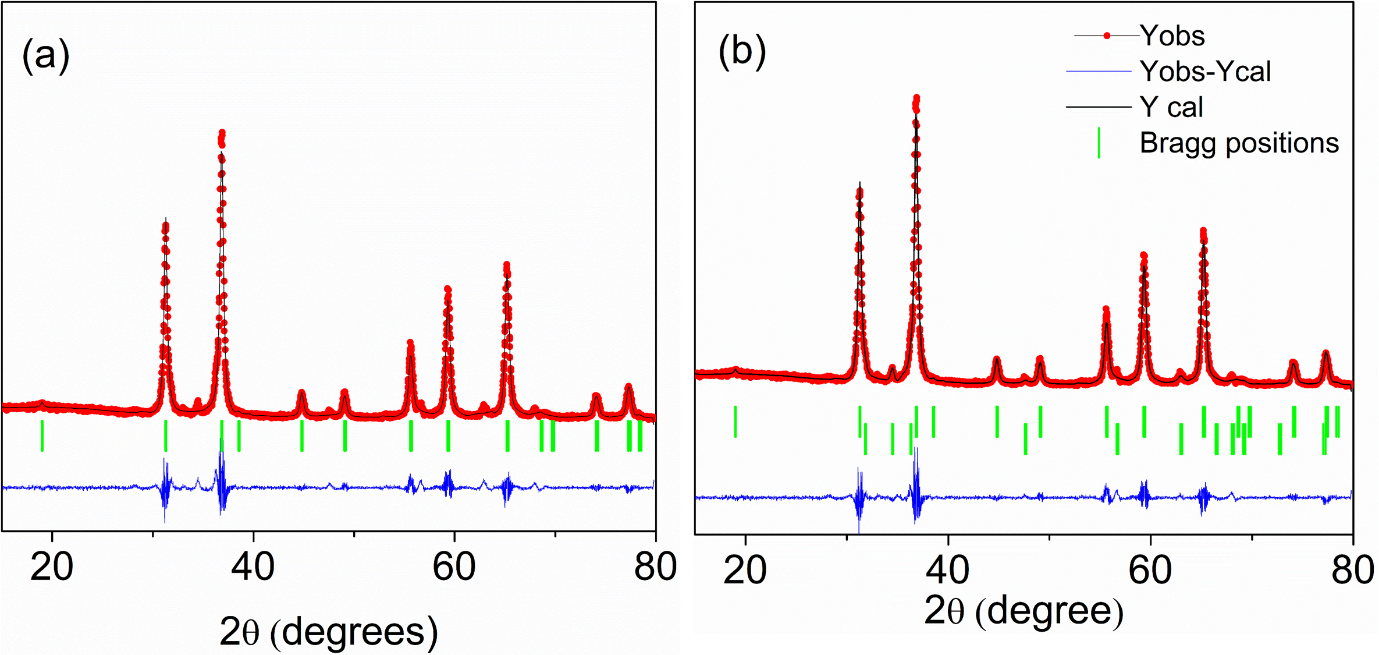 Figure 1. Rietveld refinement of zinc aluminate (a) without the secondary phase (b) with the secondary phase